Об утверждении членов Общественной палаты Североуральского городского округа 5 созыва на 2020-2023 годыРуководствуясь Федеральным законом от 06 октября 2003 года № 131-ФЗ «Об общих принципах организации местного самоуправления в Российской Федерации», Уставом Североуральского городского округа, в соответствии с пунктами 1 и 4 статьи 6 Положения «Об Общественной палате Североуральского городского округа», утвержденного Решением Думы Североуральского городского округа от 29 сентября 2010 № 103 и по результатам проведения консультаций с общественными объединениями и иными некоммерческими организациями, Администрация Североуральского городского округаП О С Т А Н О В Л Я Е Т:1. Утвердить членами Общественной палаты Североуральского городского округа 5 созыва на 2020-2023 годы следующих граждан:2. Предложить членам Общественной палаты Североуральского городского округа, указанным в пункте 1 настоящего постановления, приступить к формированию полного состава Общественной палаты Североуральского городского округа.3. Настоящее постановление опубликовать в газете «Наше слово» и на официальном сайте Администрации Североуральского городского округа.4. Контроль за выполнением настоящего постановления оставляю за собой.ГлаваСевероуральского городского округа		                            В.П. Матюшенко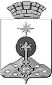 АДМИНИСТРАЦИЯ СЕВЕРОУРАЛЬСКОГО ГОРОДСКОГО ОКРУГАпостановление02.04.2020	№ _330_г. Североуральск1. Анисимов Александр Львовичпенсионер2. Васильев Сергей Александровичсторож цеха «Водоканал» Муниципального унитарного предприятия «Комэнергоресурс»3. Жуланова Светлана Флеровнаруководитель Североуральского офиса продаж и обслуживания клиентов акционерного общества «ЭнергосбыТ Плюс»4. Зекераев Селимхан Балабековичгенеральный директор общества с ограниченной ответственностью «Бокситстрой»5. Зайцев Владимир Ивановичпенсионер, Почетный гражданин Североуральского городского округа6. Мальцев Сергей Владимировичмеханик Государственного автономного профессионального образовательного учреждения Свердловской области «Североуральский политехникум» 7. Томуз Эдуард Григорьевичдиректор Муниципального автономного учреждения «Физкультура и Спорт»